ПРИГЛАШАЕМ ВОСПОЛЬЗОВАТЬСЯ УСЛУГАМИ В ЭЛЕКТРОННОМ ВИДЕ!Для этого зарегистрируйтесь на портале госуслуг 42.GOSUSLUGI.RU.Весь процесс регистрации на портале займет не больше 15 минут.После регистрации на портале подтвердите свою личность и активируйте учетную запись, созданную на портале.Быстрее всего это сделать лично в ближайшем пункте подтверждения личности. (Не забудьте с собой паспорт!)В городе Кемерово пункты подтверждения личности находятся в следующих учреждениях:МАУ «МФЦ в городе Кемерово» г.Кемерово, ул.Кирова, 41-А;ГКУ Центр занятости населения г.Кемерово, г.Кемерово; проспект Ленина 109-В;Ленинский отдел социальных выплат и льгот управления социальной защиты населения администрации города Кемерово; г. Кемерово, бр. Строителей, 34;Рудничный отдел социальных выплат и льгот управления социальной защиты населения администрации города Кемерово г.; Кемерово, пр. Шахтеров, д. 45-А;Кировский отдел социальных выплат и льгот управления социальной защиты населения администрации города Кемерово г.; Кемерово, ул. 40 л. Октября, д. 17-г;Заводский отдел социальных выплат и льгот управления социальной защиты населения администрации города Кемерово; г. Кемерово, ул. Карболитовская, д. 7;Орган ЗАГС Центрального района г. Кемерово; г. Кемерово, пр. Октябрьский, 3 г;Орган ЗАГС Ленинского района г. Кемерово; г. Кемерово, пр. Ленина, 124;Орган ЗАГС Рудничного района г. Кемерово; г. Кемерово, пр. Шахтеров, 48 А.При необходимости, Вы можете воспользоваться инструкцией по регистрации на портале госуслуг. Инструкция размещена на сайте http://www.ako.ru в разделе «Электронное правительство».Там же опубликован полный перечень пунктов подтверждения личности заявителя и активации учетной записи портала госуслуг.Порядокподачи заявления на предоставление муниципальной услуги «Назначение и выплата компенсации части родительской платы за содержание ребенка в государственных и муниципальных образовательных учреждениях, реализующих основную общеобразовательную программу дошкольного образования»в личном кабинете на региональном портале государственных имуниципальных услуг (42.GOSUSLUGI.RU)1.Зайти на региональный портал государственных и муниципальных услуг по адресу 42.GOSUSLUGI.RU 2.Выбрать закладку «Электронные услуги»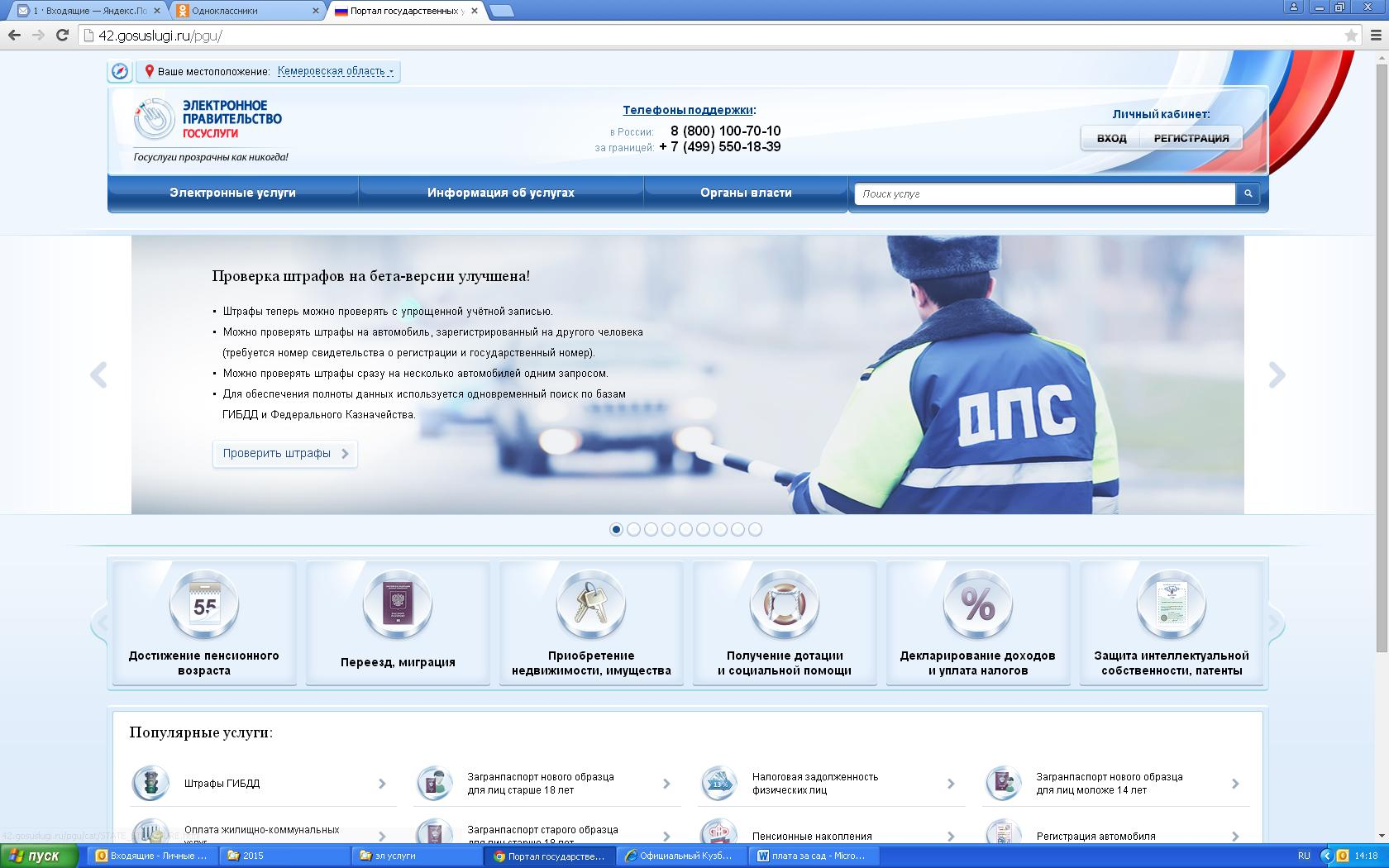 3. Выбрать «Услуги для: Физических лиц» - «По ведомствам».4. Из списка органов власти выбрать «Департамент образования и науки Кемеровской области»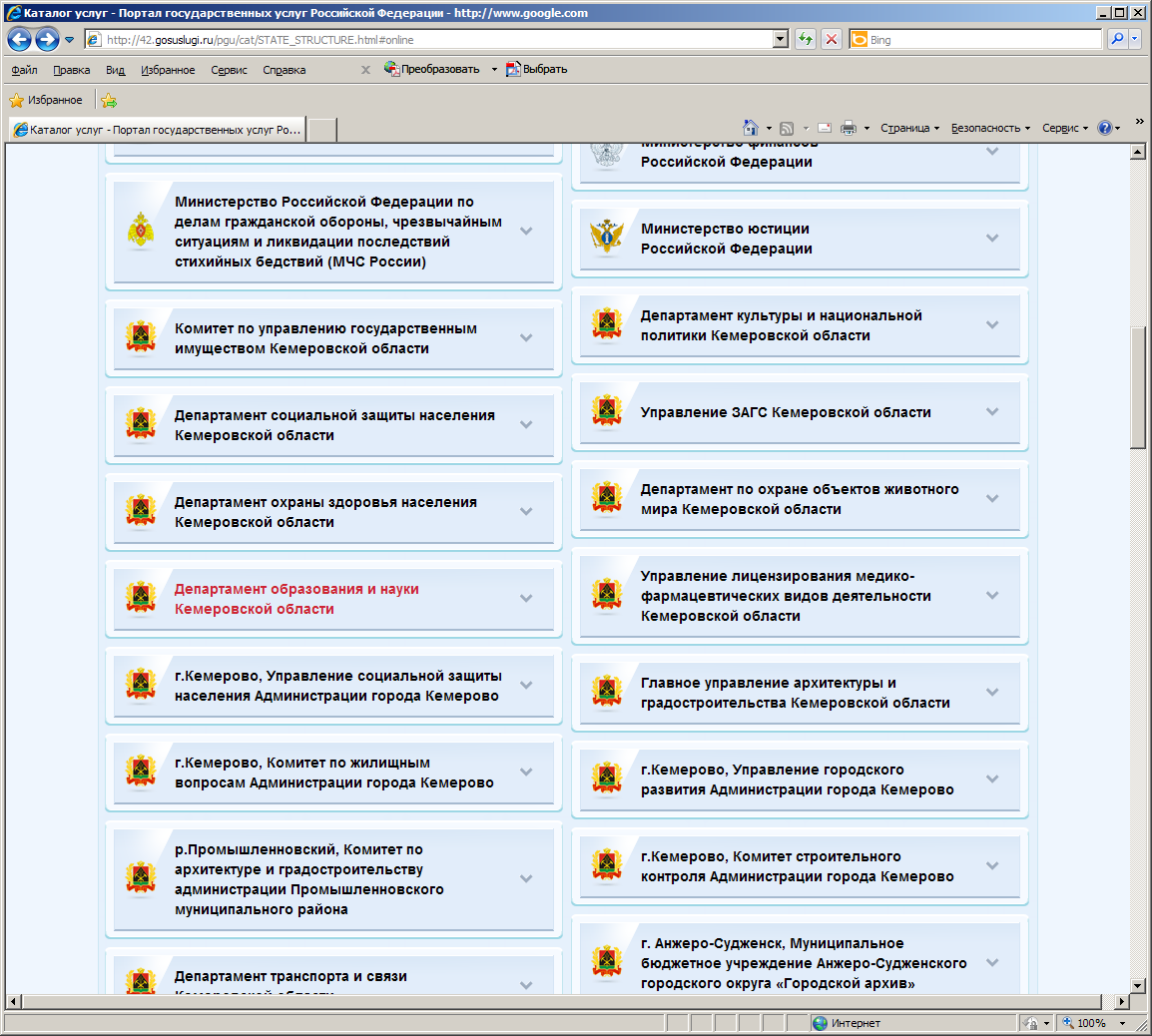 5.Из списка услуг департамента образования и науки Кемеровской области выбрать услугу «Назначение и выплата компенсации части родительской платы за содержание ребенка в государственных и муниципальных образовательных учреждениях, реализующих основную общеобразовательную программу дошкольного образования»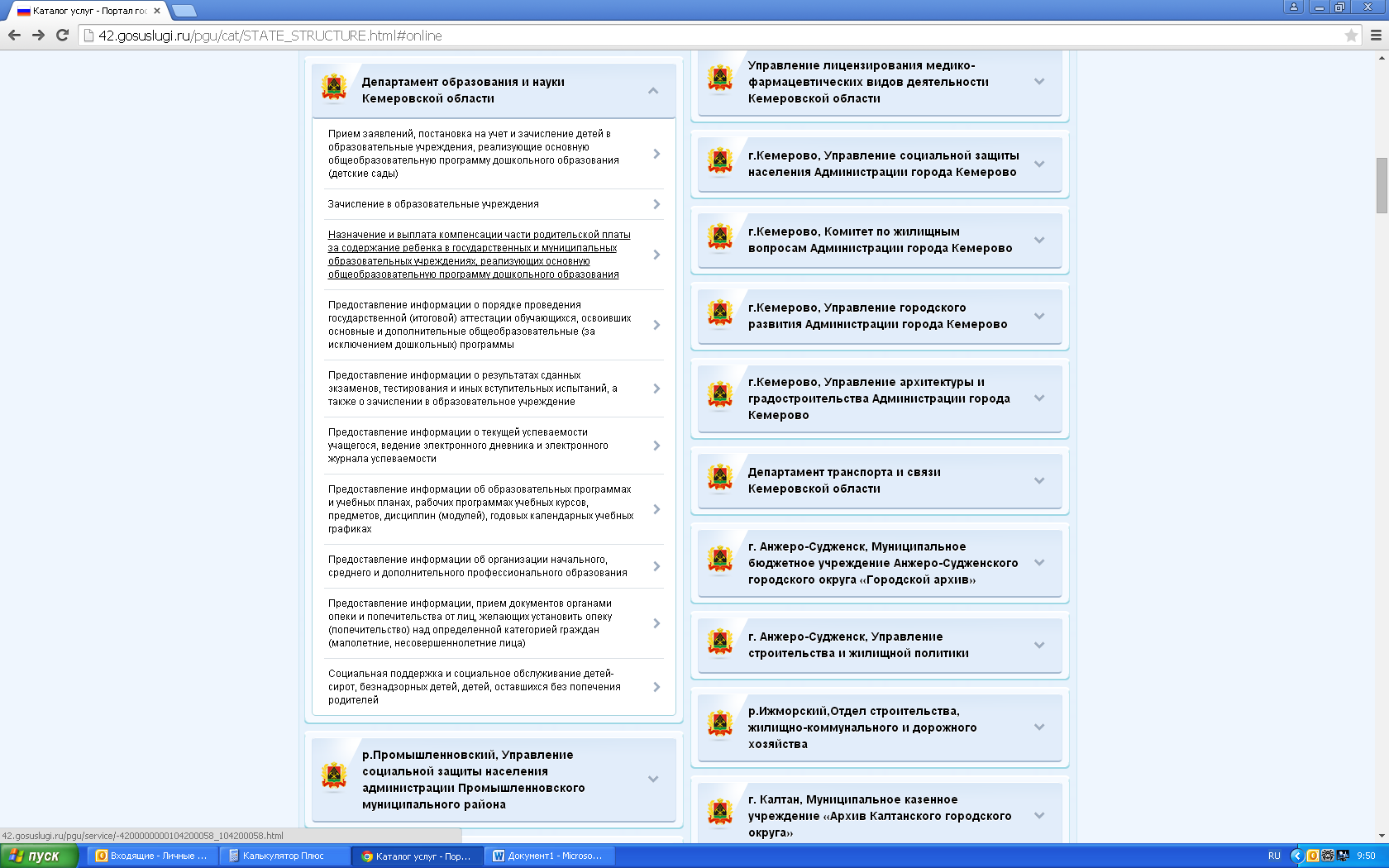 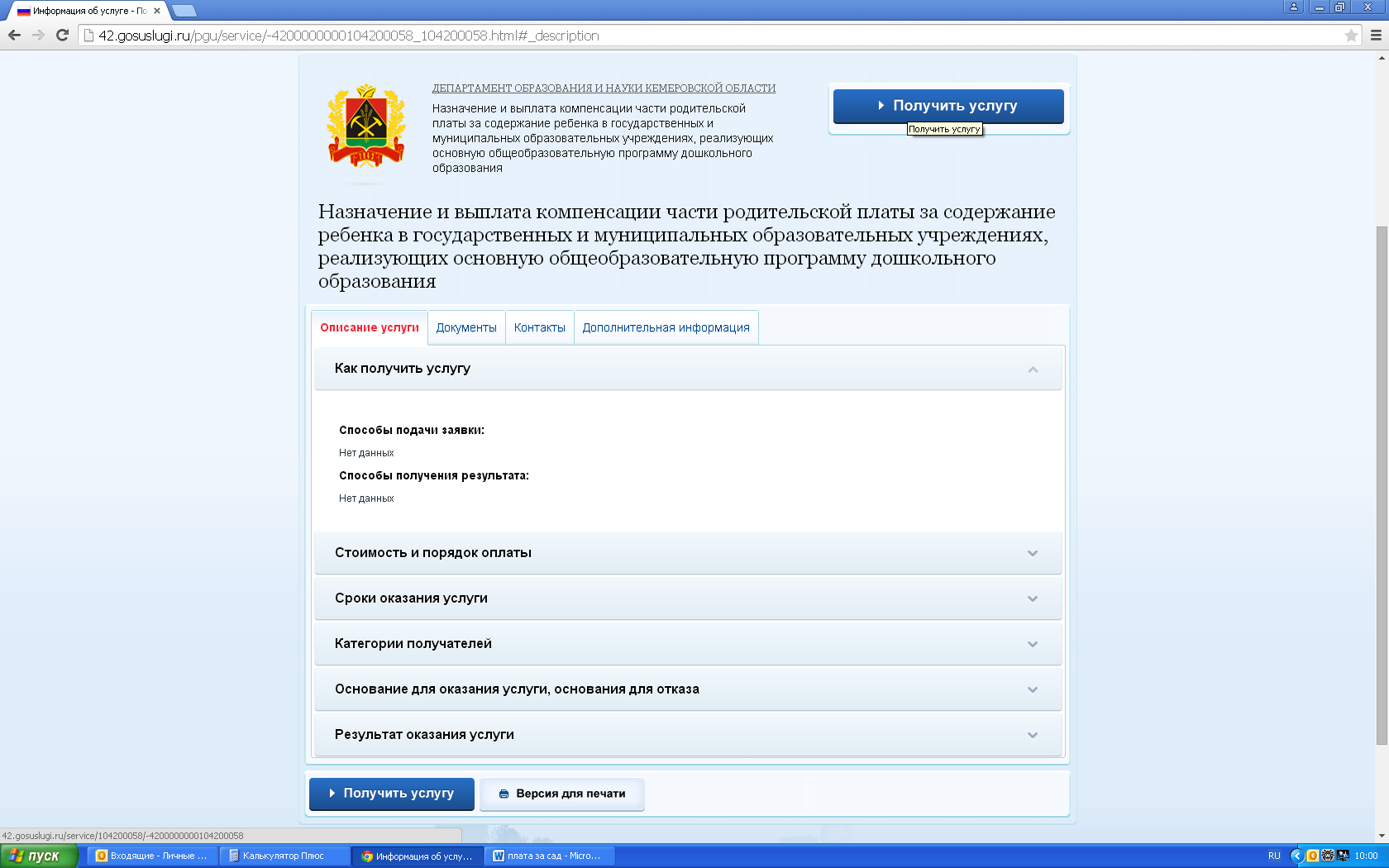 7. В появившемся окне авторизации необходимо ввести параметры Вашей активизированной учетной записи – СНИЛС и пароль. Нажать кнопку «Войти».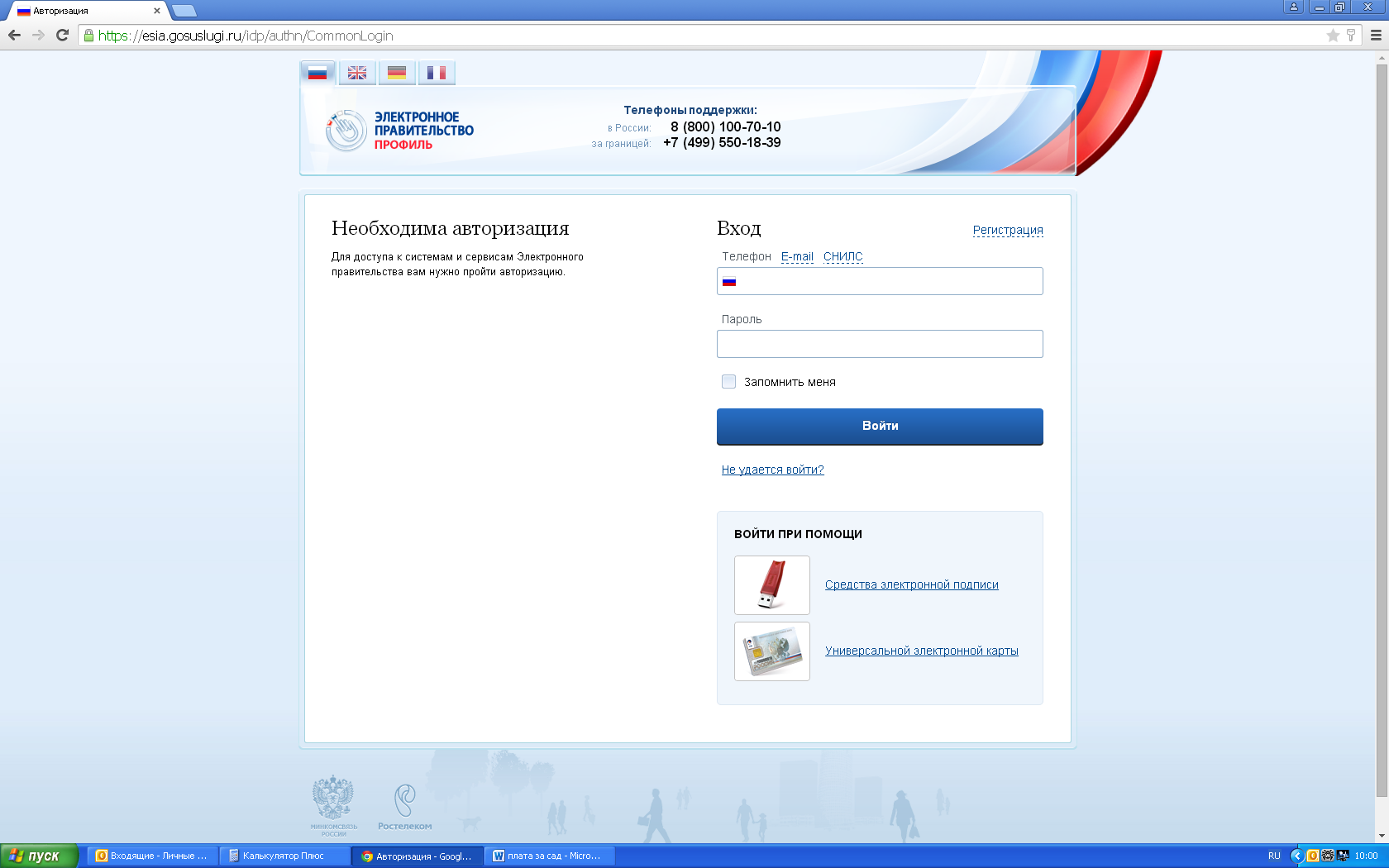 8.Выбрать орган местного самоуправления, в который подаётся заявление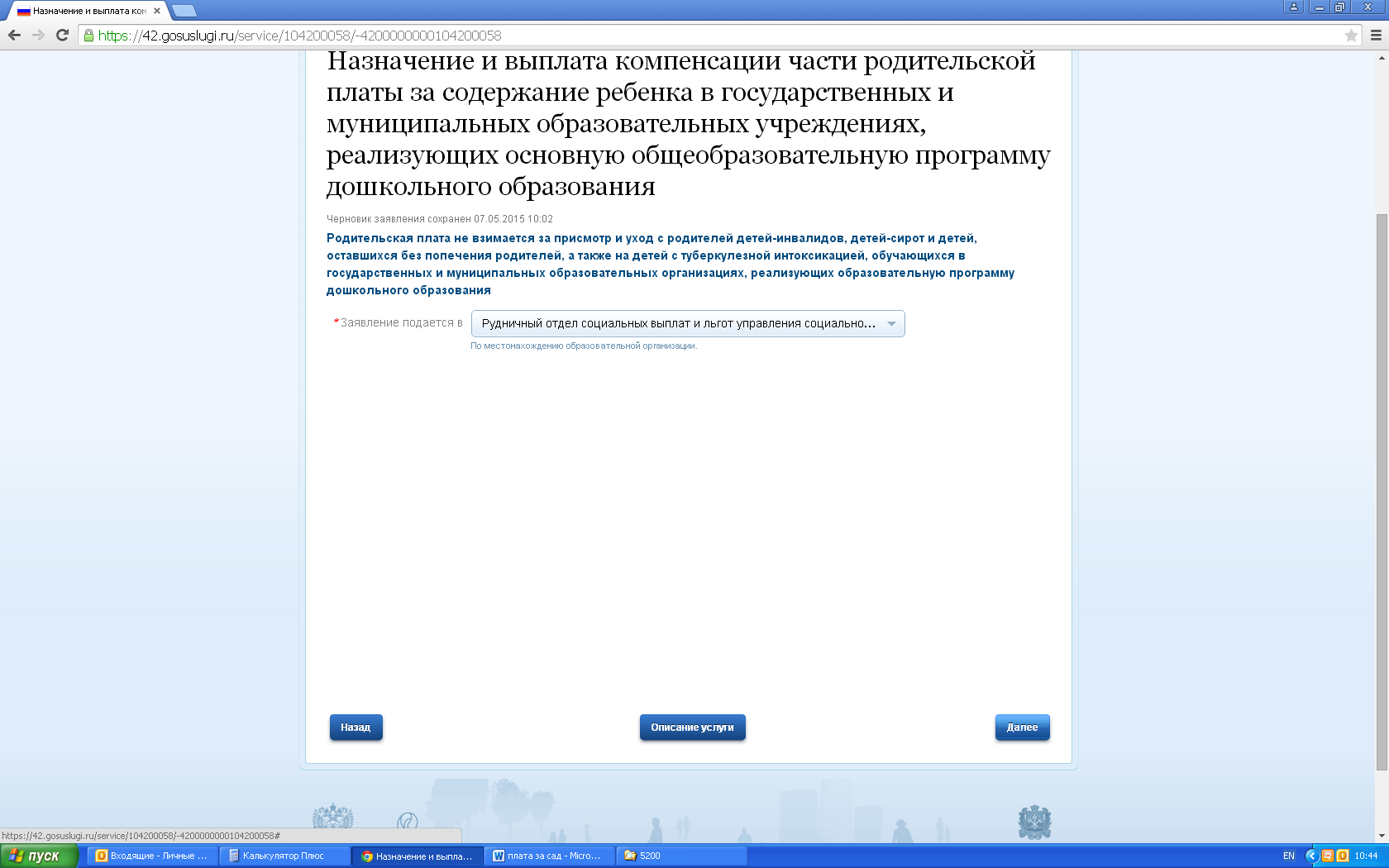 9. Нажать кнопку «Далее»10. Заполнить личные данные заявителя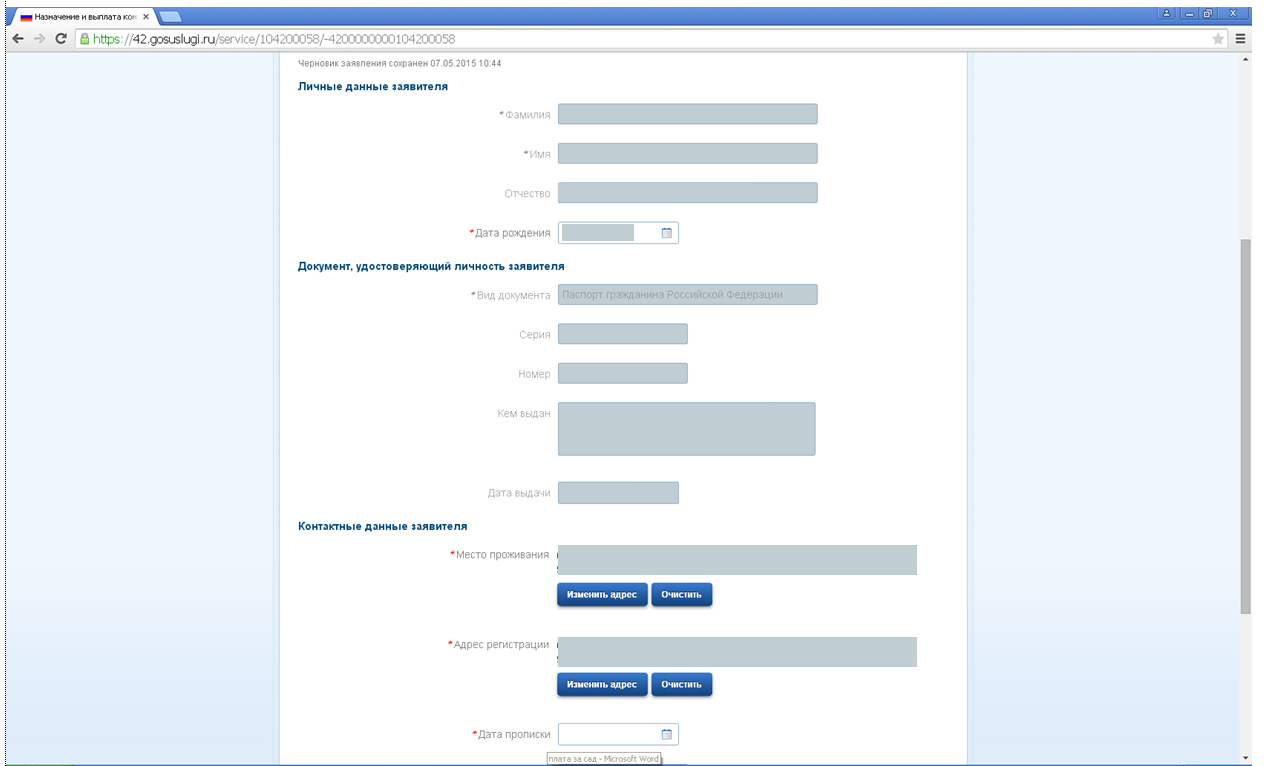 11. Нажать кнопку «Далее»12. Внести информацию о ребенке (детях)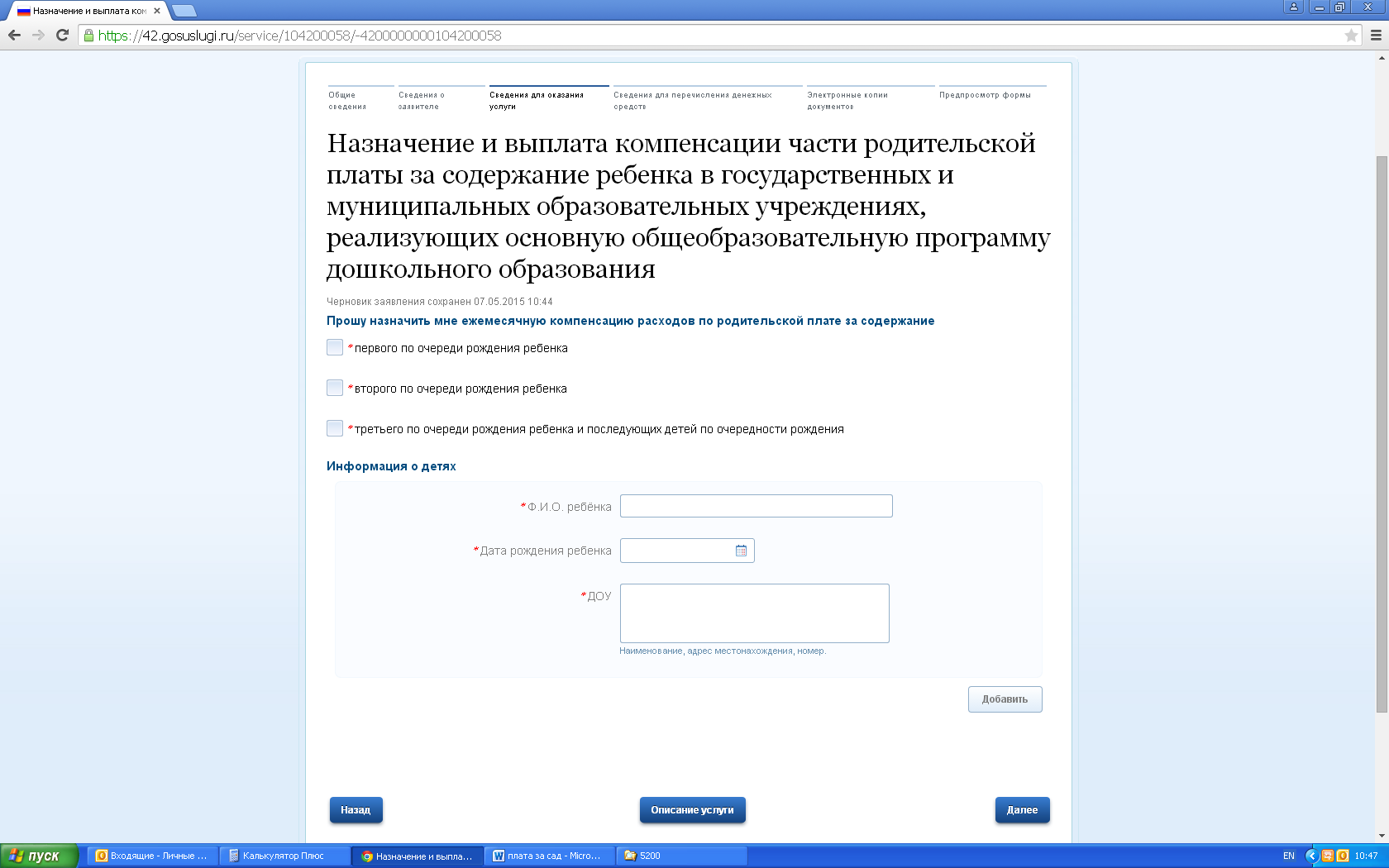 13. Нажать кнопку «Далее»14. Внести информацию о способе перечисления компенсации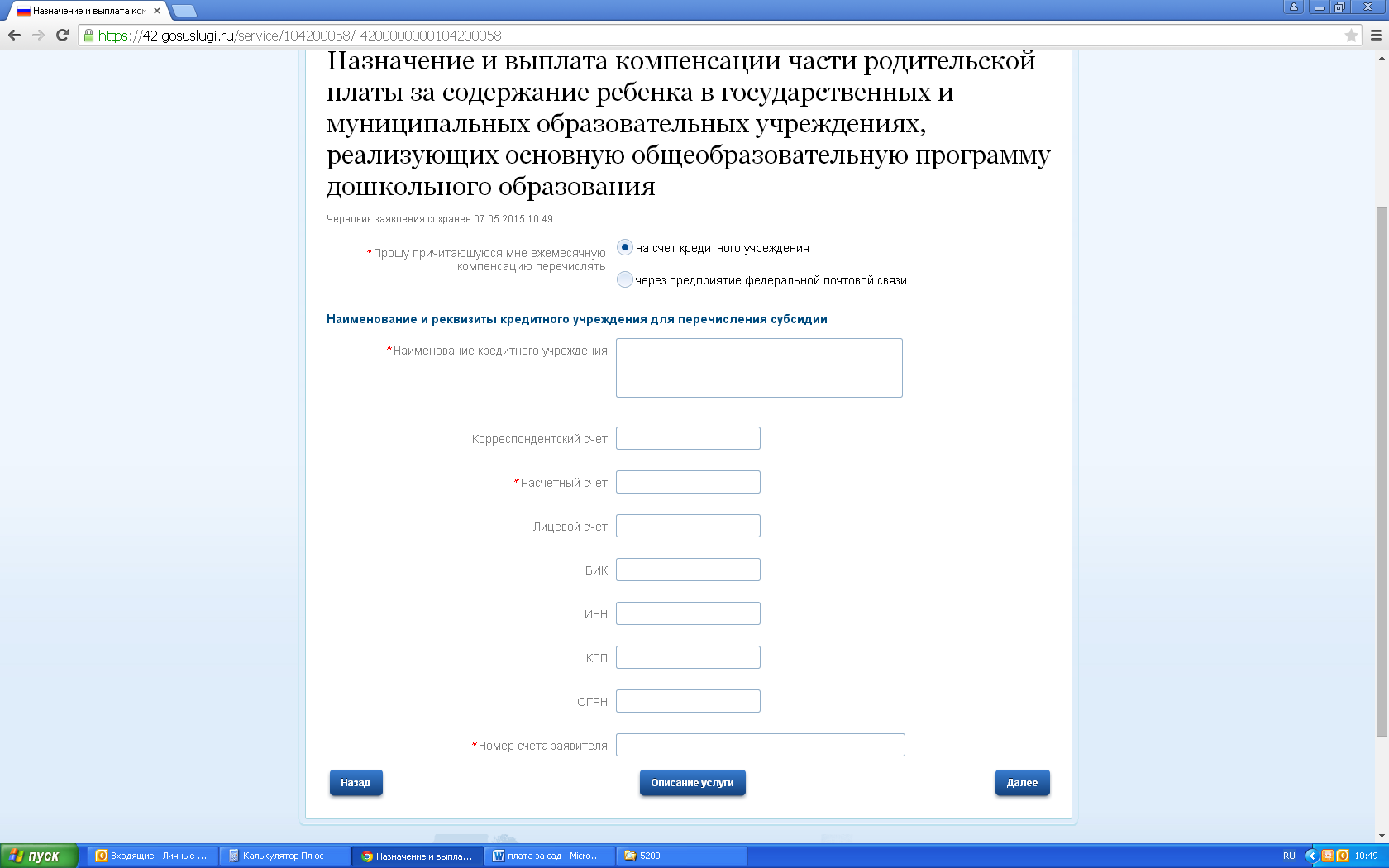 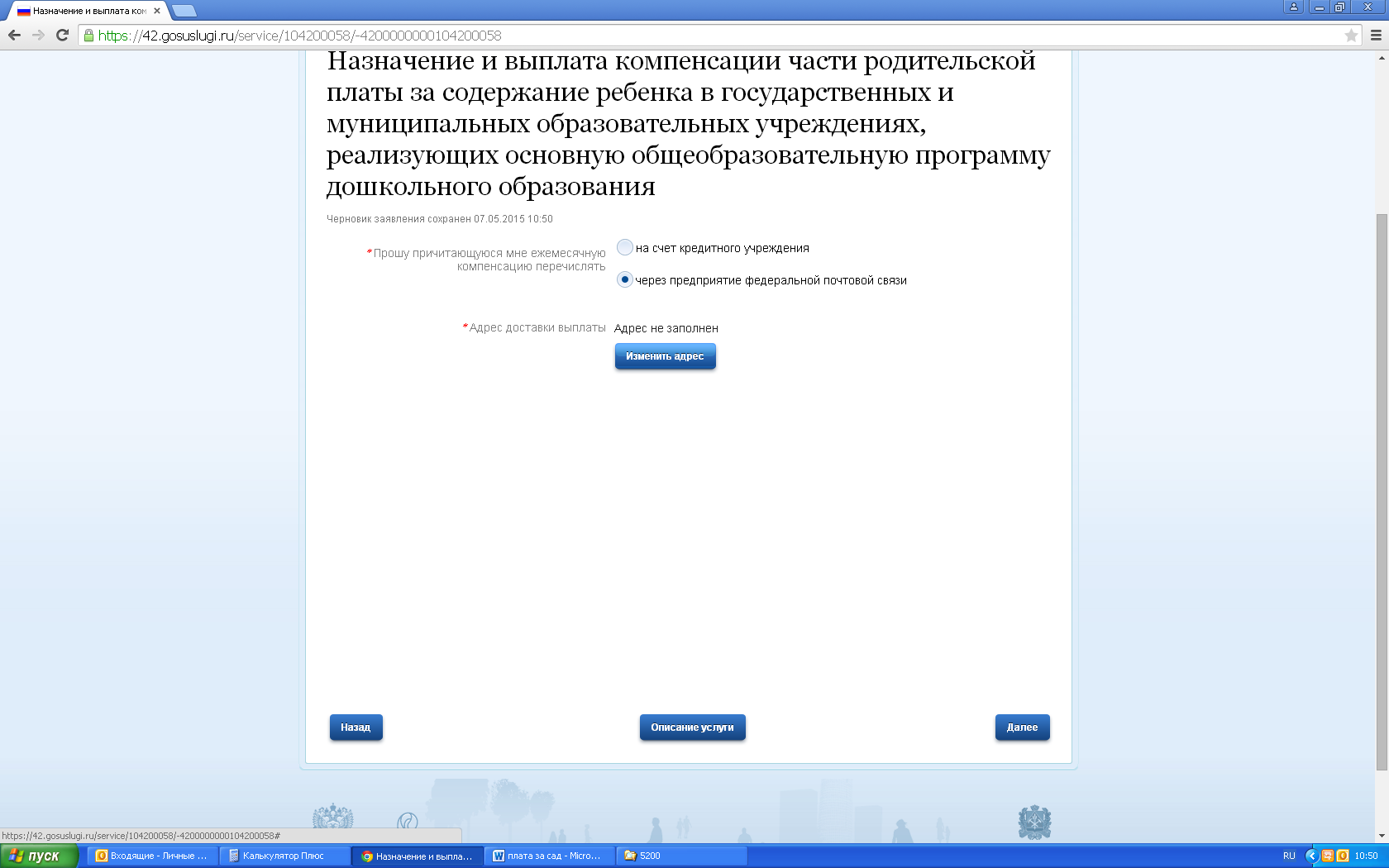 15. Нажать кнопку «Далее»16. Приложить копии документов в электронном виде.Допустимые форматы электронных файлов:  RAR, ZIP, PDF, DOC, DOCX, XLS, XLSX, JPG .Прикрепить файлы документов через кнопку «Загрузить».Обязательные документы помечены звездочками.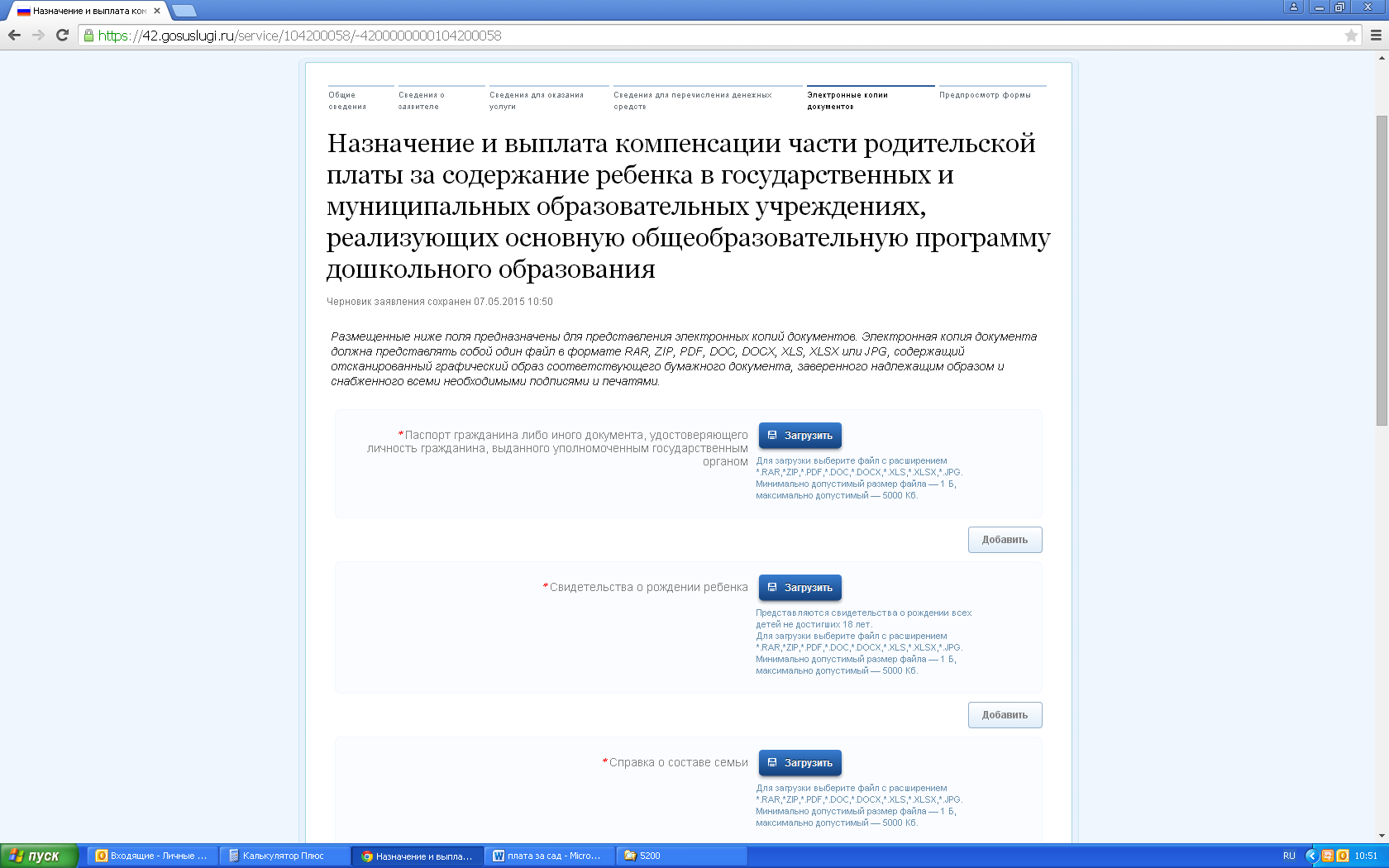 17. Подтвердить ознакомление с предупреждениями: (пометить галочками)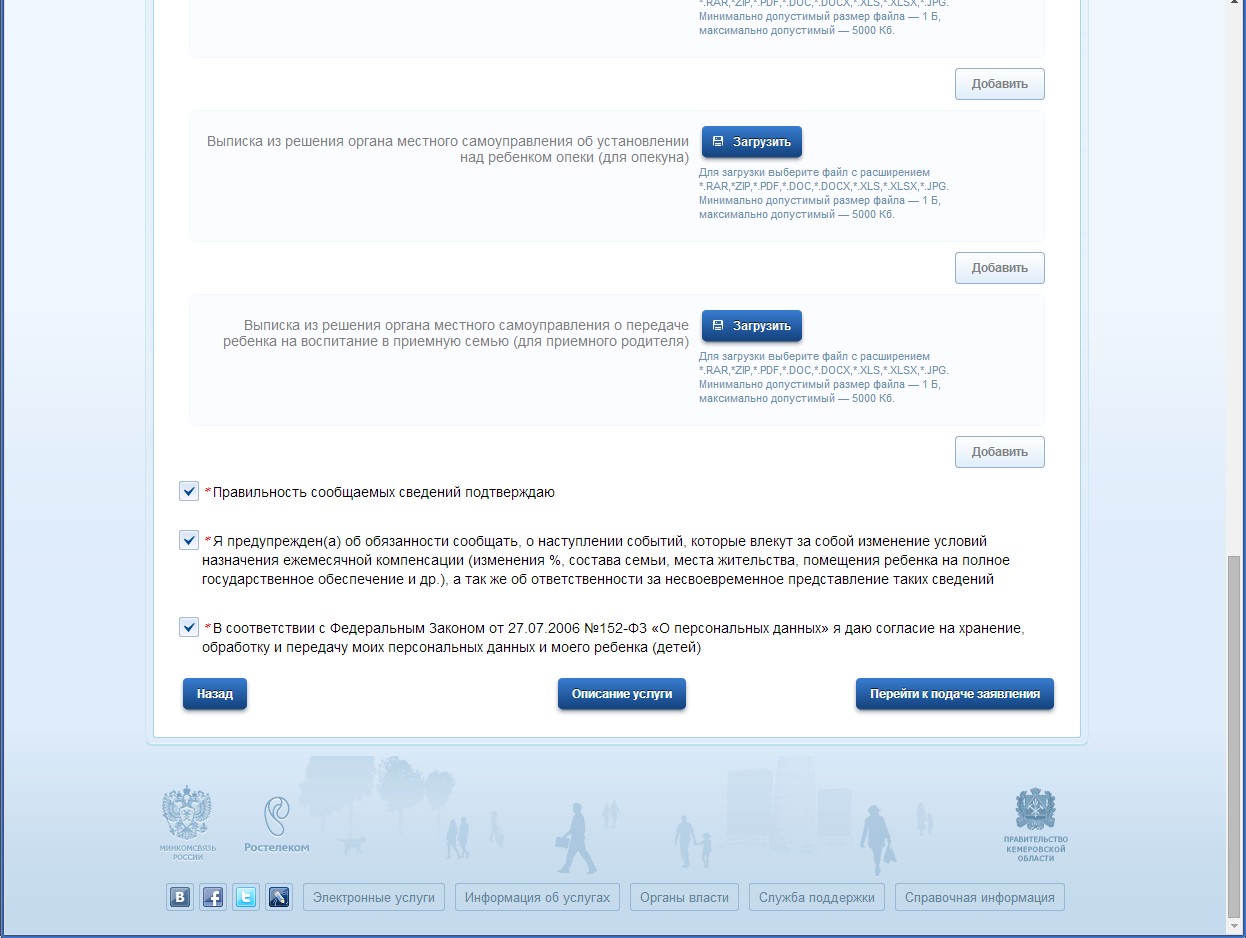 18.Нажать кнопку «Перейти к подаче заявления», далее – «Подать заявление».19.Сообщение о приеме Вашего заявления придёт в Ваш «Личный кабинет» на портале и на указанный Вами адрес электронной почты.20.Решение, принятое в итоге рассмотрения Вашего заявления и документов, также будет направлено в Ваш в «Личный кабинет» и на указанный Вами адрес электронной почты.